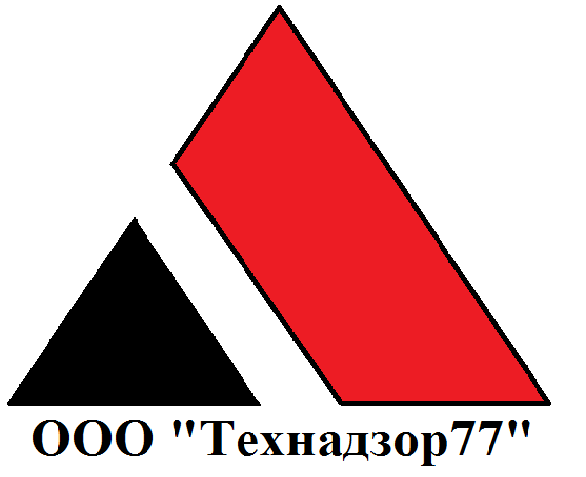 На объекте произведены работы:Устройство песчаного основания.Монтаж канализационной системы.Армирование ростверка.Устройство опалубки ростверка.Монтаж каркасов ростверка.Проведенные контрольные мероприятия: Проведен визуальный и инструментальный контроль песчаного основания. Соответствуют СП 63.13330.2012 «Бетонные и железобетонные конструкции».Контроль монтажа канализационной системы. Соответствуют СП 32.13330.2012  «Канализация наружные сети и сооружения»Приемка армирования свай и ростверка. Соответствуют СП 63.13330.2012 «Бетонные и железобетонные конструкции».Приемка монтажа опалубки ростверка. Соответствуют СП 63.13330.2012 «Бетонные и железобетонные конструкции».Замечания: Сваи заполнены водой.Отклонения в сваях по вертикали до 10 смГлубина одной сваи не соответствует требованию (1.2 м вместо 2м)Отвод канализации под кухню положили с уклоном 4 см на 1 м.Уклон канализационных труб больше допустимого.На объекте отсутствует проектная документация на устройство канализацииСтянуть верх фундамента стягивающими шпильками.Для предотвращение подвижки канализационных "лежаков" забетонировать их тощим бетоном, участками через 800-1000 ммВыпуск канализации в осях 1-2/А-Б подвесить на шпильку к профнастилу.Выводы: Работы выполнены согласно проекта. Серьезных замечаний влияющих на несущую способность здания не выявлено.  Производимые работы Соответствует СП 63.13330.2012 «Бетонные и железобетонные конструкции».Рекомендации:Оформить исполнительную документацию.Выезды за отчетный период: 26.08.201627.08.201629.08.201605.09.201608.09.201615.09.201619.09.2016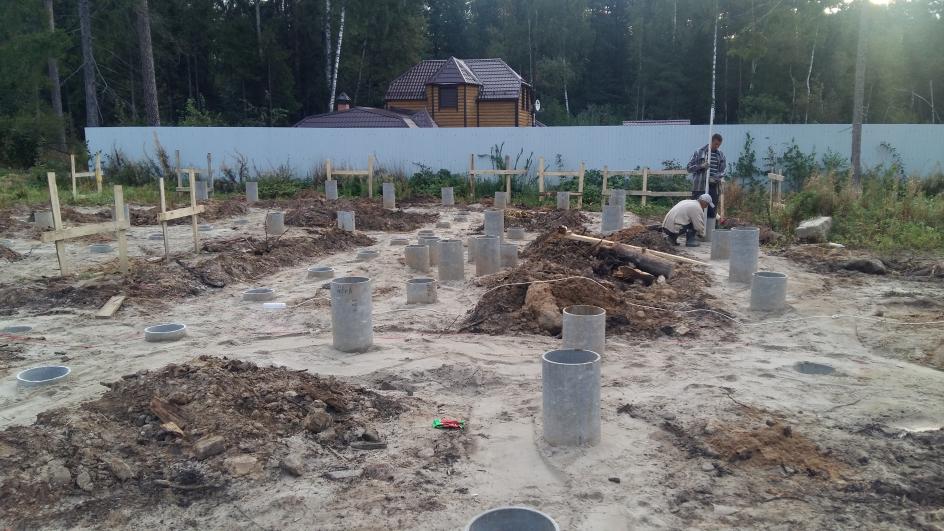 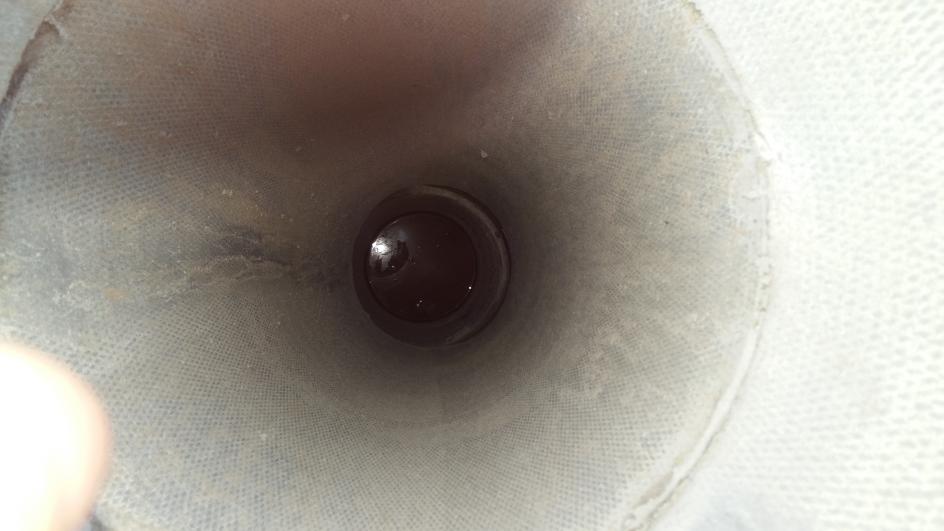 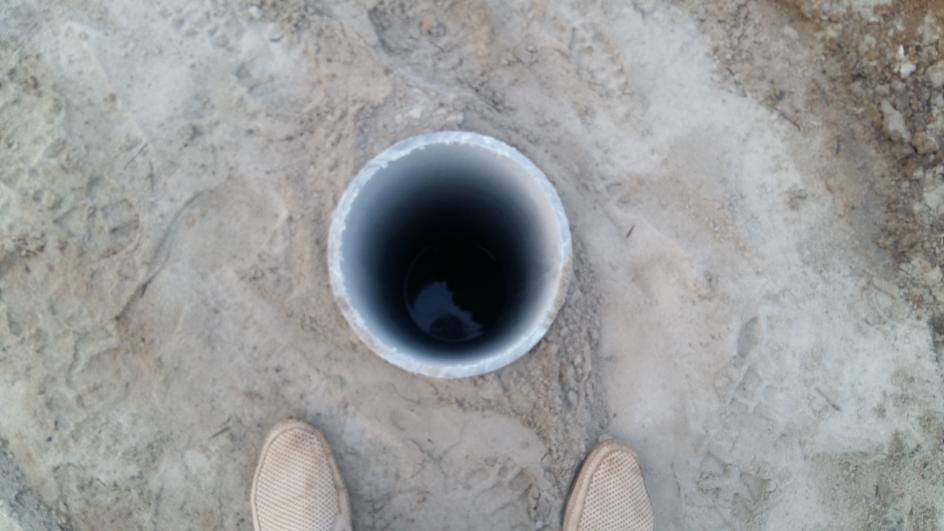 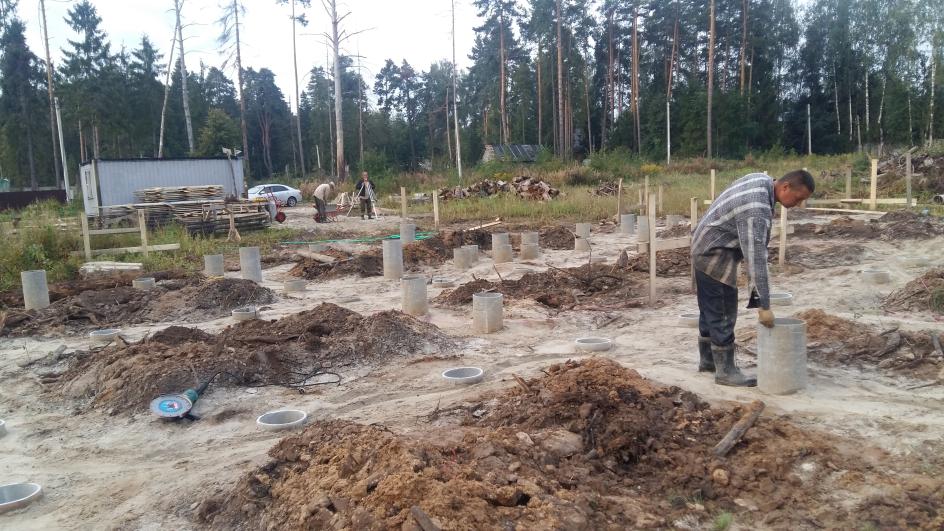 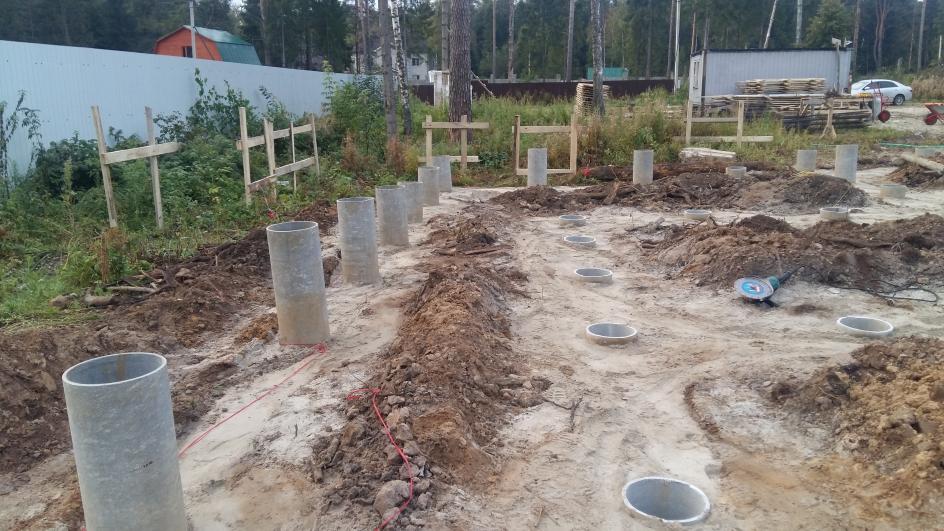 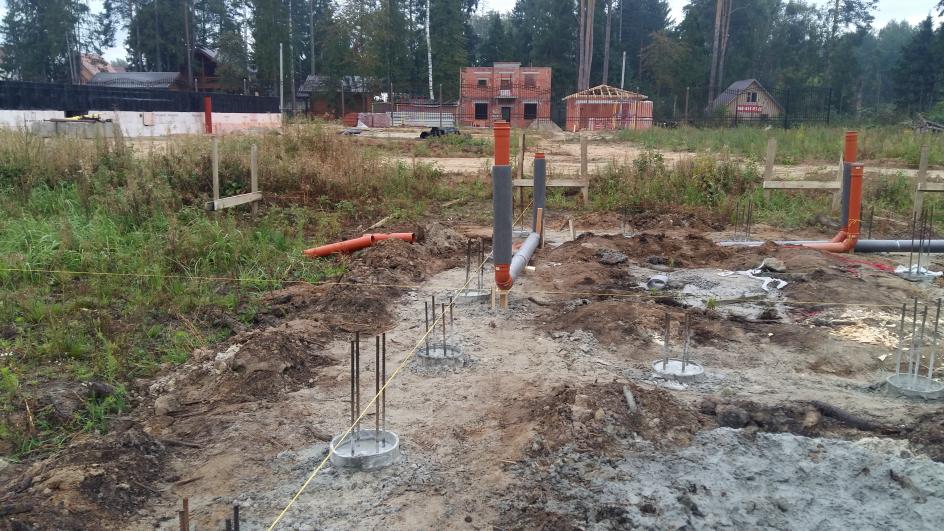 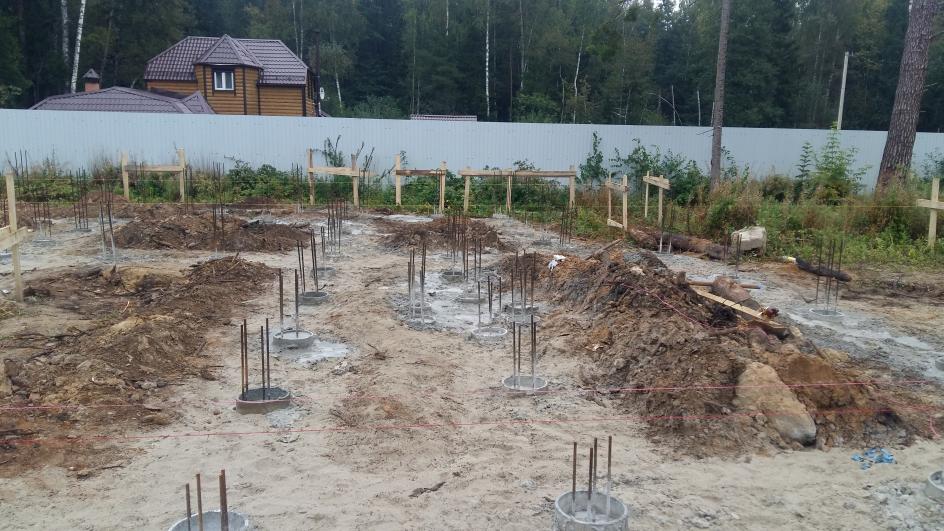 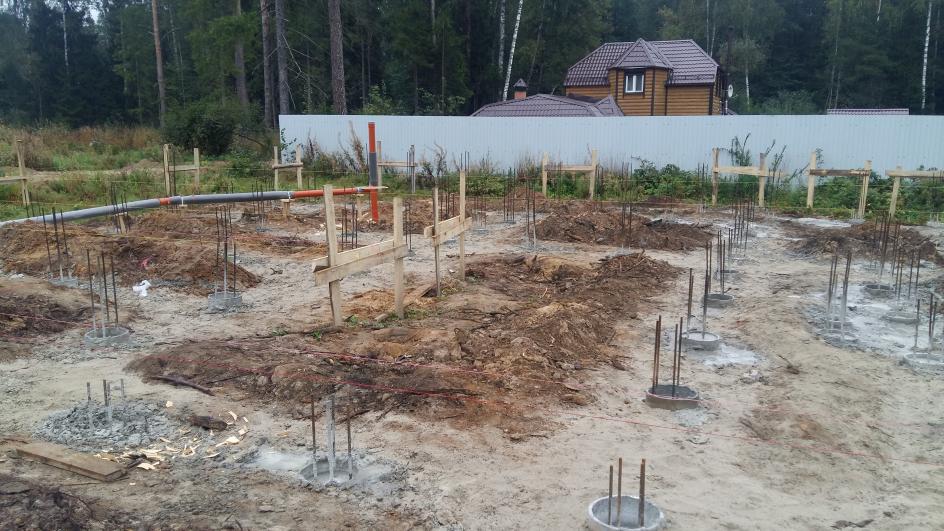 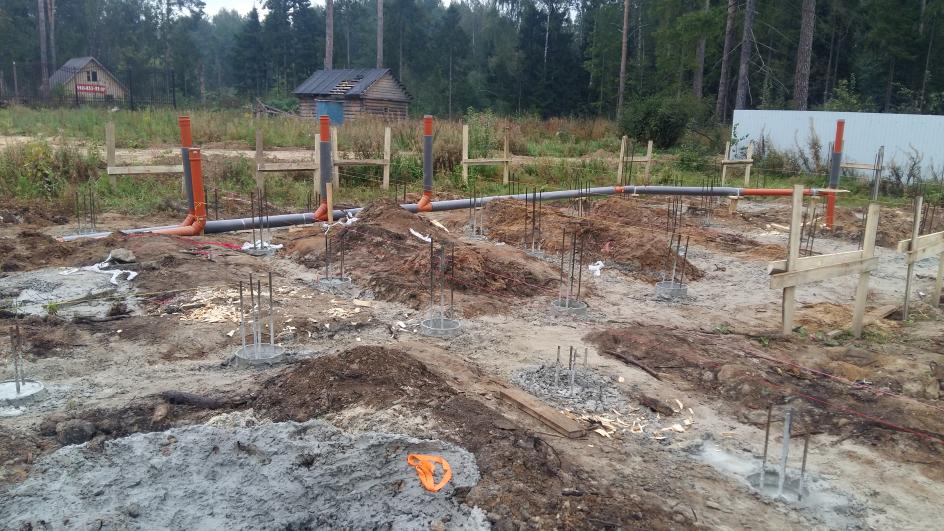 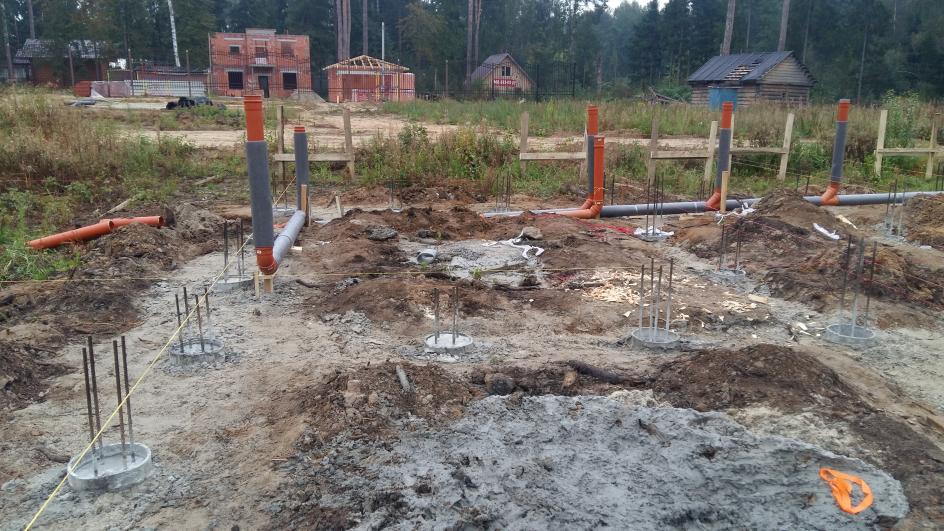 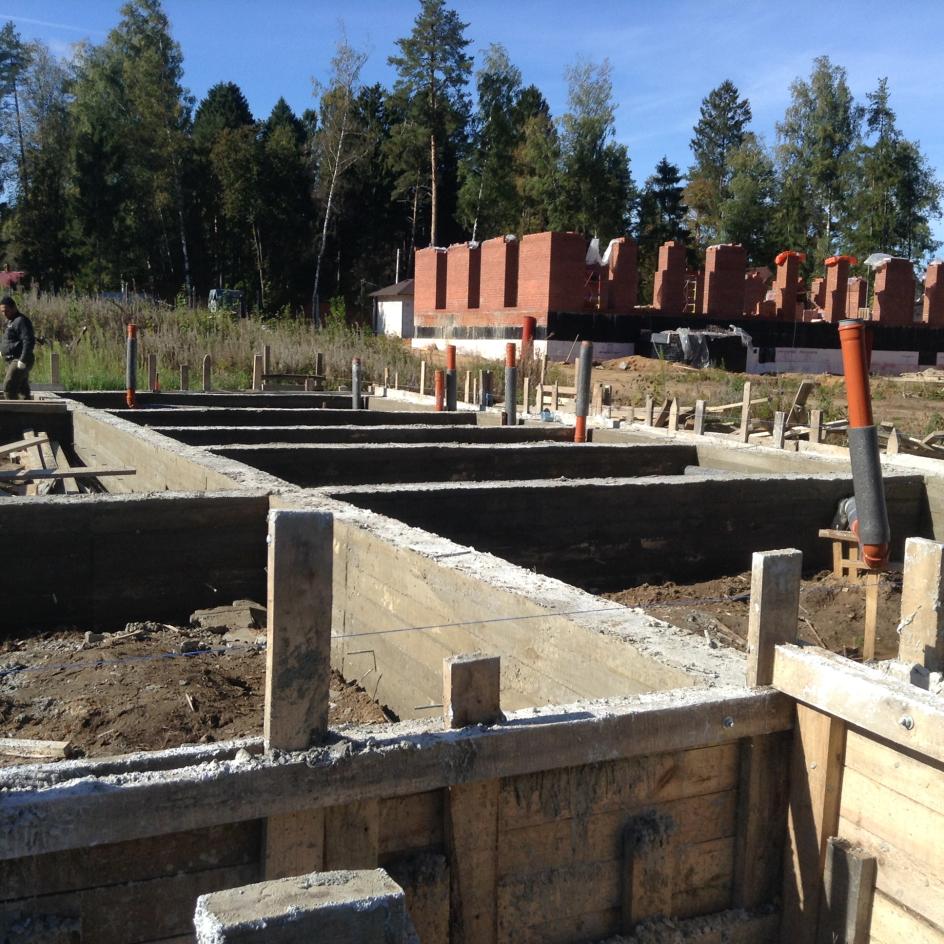 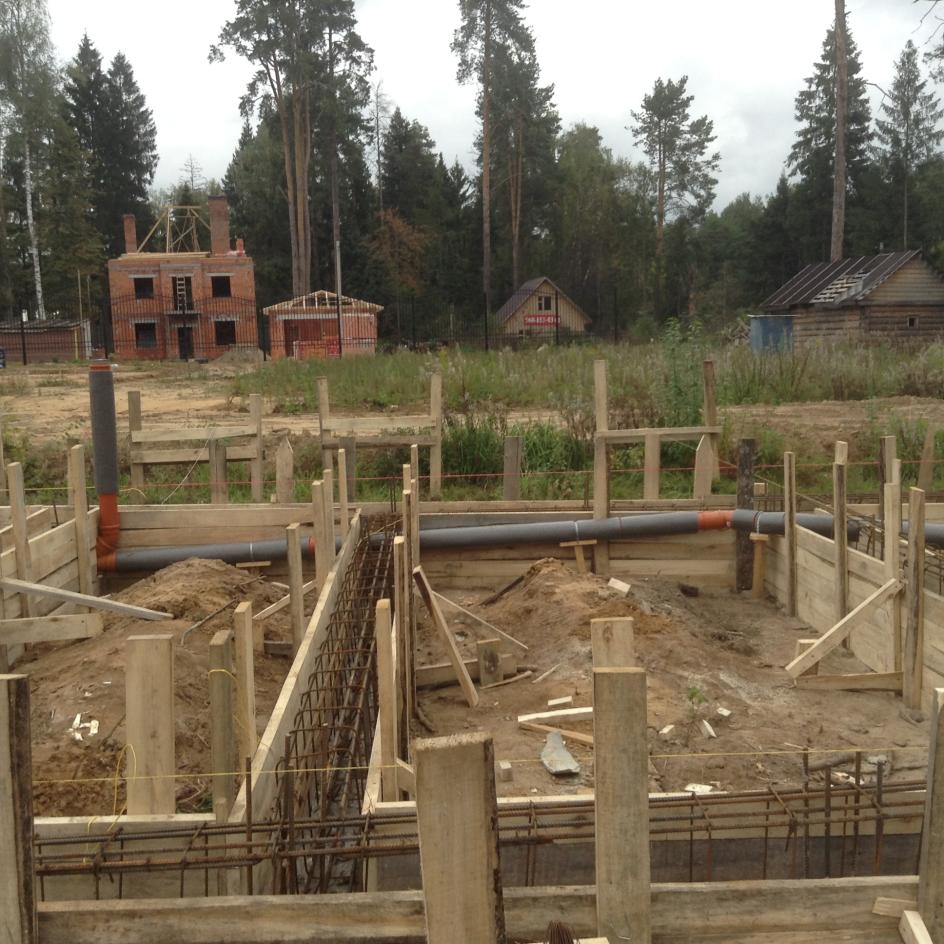 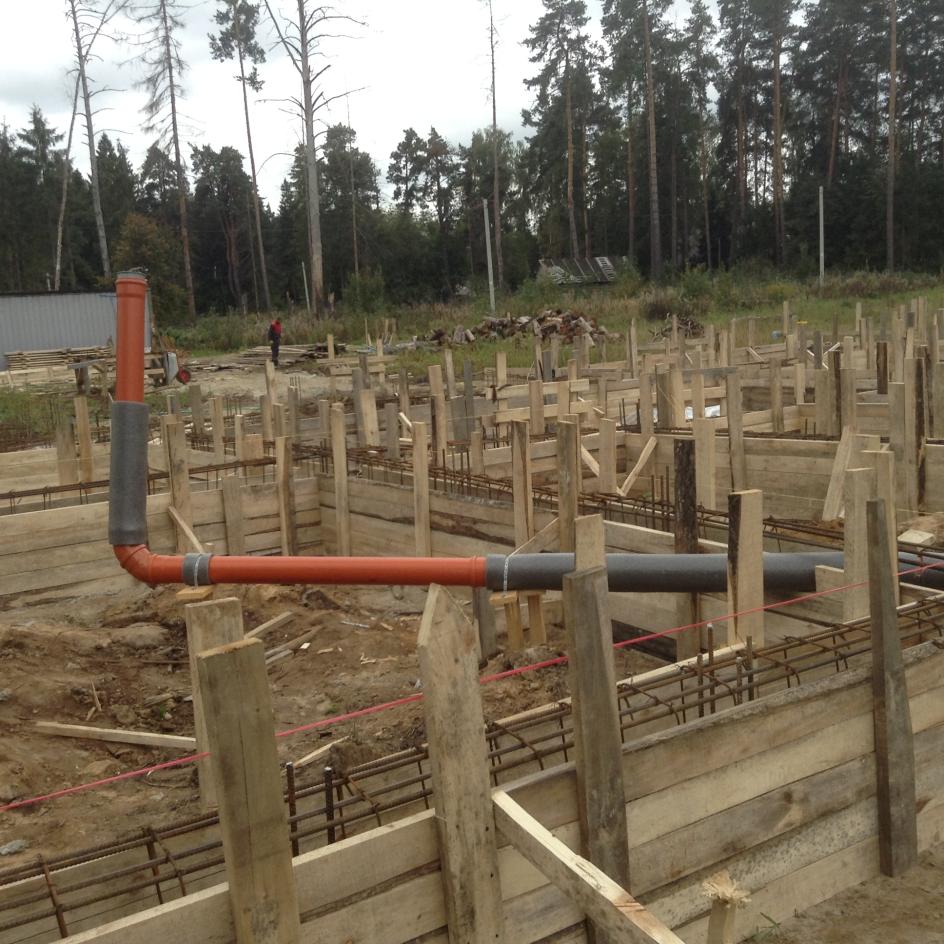 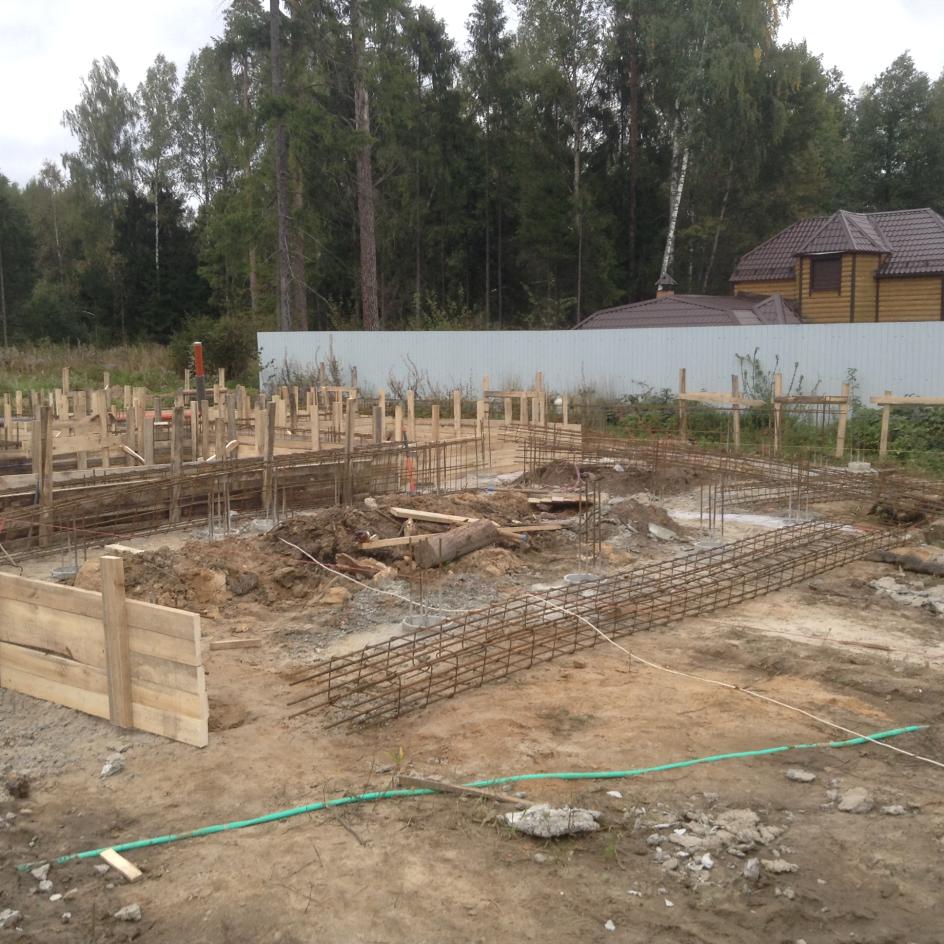 Отчет по проделанной работеСентябрь2016Сентябрь2016Описание проделанной работы, результаты, ошибки, выводы.Описание проделанной работы, результаты, ошибки, выводы.Строительство фундамента